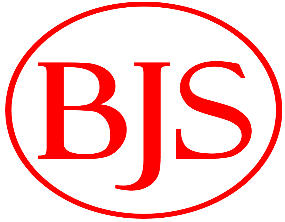 Application Form for Admission at Busill Jones Primary SchoolPlease complete all pages in black ink and return to School Office along with a copy of your child’s birth certificate, proof of address and proof of identification ie passport, driving licence.Who lives at the above address?Parents Email Address  …………………………………………………………………………..@..................................................... Parents Email Address  …………………………………………………………………………..@...............................................							NAME AND ADDRESS OF PARENT LIVING AT ANOTHER ADDRESS…………………………………………………………………………………………………………………………………………………………………………………………………………………………………………………………………………………………………………………………………………Email Address  ………………………………………………………………………........@......................................................…….Does this person have access to the above named child YES/NODoes this person have Parental Responsibility YES/NOEMERGENCY CONTACT INFORMATION/END OF SCHOOL DAY COLLECTION (THESE ARE PEOPLE YOU ARE HAPPY FOR US TO call IF WE CANNOT GET HOLD OF YOU IN AN EMERGENCY AND THAT YOU ARE HAPPY TO COLLECT YOUR CHILD AT THE END OF THE SCHOOL DAY) Please put in order to be contacted in the event of an emergency.FREE SCHOOL MEAL ENTITLEMENTDIETARY PLANDOES YOUR CHILD:OUTSIDE AGENCIES:  Are any of the following agencies helping you and your child?	SIBLINGS – Does your child have any older or younger siblings?SCHOOL HISTORYPREVIOUS ADDRESS IF CHANGE OF SCHOOL WAS DUE TO HOUSE MOVE ………………………………………………………………….......................................................................................................................................................................................................................................................................................................................................SPECIAL EDUCATIONAL NEEDSIf you answered yes to any of the above, please specify, giving as much detail as possible: ……………………………………….ETHNIC DETAILS – Please tick only one WHITEBritish [   ]      Irish [   ]   Traveller of Irish Heritage [   ]     Gypsy/Roma [   ] Any other White background [   ]BLACK or BLACK BRITISHCaribbean [   ]      African [   ] Any other Black background [   ]MIXEDWhite and Black Caribbean [   ] White and Black African [   ] White and Asian [   ] Any other mixed background [   ]ASIAN OR ASIAN BRITISHIndian [   ] Pakistani [   ] Bangladeshi [   ] Chinese [   ] Any other Asian Background [  ]Any other Ethnic Background [   ]    I do not wish an ethnic background category to be recorded [   ]Nationality ………………………………………………………………………..Please state what language is spoken at home ………………………………………  Please state child’s religion ……………………….Please note:It is most important that when telephone numbers are changed that you inform the school of these changes in case we need to contact you in an emergencyI will let the school know of any changes to the above and understand that it is my responsibility to ensure that I keep the school informed of any changes in writing.The School undertakes to maintain your personal data in secure conditions. Your personal data will be disclosed to staff and agents of the school in order to support our services to you; this is done on a need-to-know basis and all staff are made aware of the procedures they must follow to ensure your data is protected. Your personal data is held for the purposes set out in full in our ICO registration. By signing this registration agreement, you confirm that you understand that your data may be processed for these purposes which include: Maintenance of your student record (including personal and academic details); Management of academic processes (including teaching, exam board meetings, and awarding degrees); Providing advice and support (through Student Services, the National Health Service etc.); Where your data is disclosed to a third party, this is done in accordance with the provisions of the Act. Limited.Signed …………………………………………………..Parent/Carer     Date ……………………………Surname:  Forenames:  Date of Birth:Gender:  MALE/FEMALEPreferred Name:Are you happy for us to keep a copy of your child’s birth certificate securely on file:  YES/NOAre you happy for us to keep a copy of your child’s birth certificate securely on file:  YES/NOHome Address:Home Telephone Number:Fathers Place of Work:Work Tel No:Fathers National Ins No:Fathers DOB:Mothers Place of Work:Work Tel No:Mothers National Ins No:Mothers DOB:NameRelationship to ChildTel/Mobile NumberNameRelationship to the ChildTelephone Number12345IS YOUR CHILD ENTITLED TO FREE SCHOOL MEALS?    – please contact the School Office who will be happy to assist you in relation to your applicationYES/NO/UNSURESchool MealSchool MealSchool MealYES/NOPacked LunchPacked LunchPacked LunchYES/NOHome for LunchHome for LunchHome for LunchYES/NOVegetarianVegetarianVegetarianYES/NOFood allergy/restriction: (Please list/give details)Food allergy/restriction: (Please list/give details)Food allergy/restriction: (Please list/give details)Food allergy/restriction: (Please list/give details)MEDICAL INFORMATIONMEDICAL INFORMATIONMEDICAL INFORMATIONMEDICAL INFORMATIONName of Family DoctorTel No:AddressAddressIs your child allergic to any form of medication  YES/NO    If yes, please specifyIs your child allergic to plastersYES/NO    Wear GlassesYES/NOWear a Hearing AidYES?NOHave a Speech DifficultyYES/NOHave DiabetesYES/NOHave AsthmaYES/NOHave EczemaYES/NOUse an InhalerYES/NOIf you have answered YES to any of the above questions please specify, giving as much detail as possible:If you have answered YES to any of the above questions please specify, giving as much detail as possible:If you have answered YES to any of the above questions please specify, giving as much detail as possible:If you have answered YES to any of the above questions please specify, giving as much detail as possible:Does your child have any other medical need:YES/NOIf you have answered YES please specify, giving as much detail as possible:If you have answered YES please specify, giving as much detail as possible:If you have answered YES please specify, giving as much detail as possible:If you have answered YES please specify, giving as much detail as possible:Social CareYES/NOHearing/Speech/Language TherapistYES/NOOccupational TherapistYES/NOEducational PsychologistYES/NODoes your family have any Social Care involvement? (please give details – Social worker name and contact details)Does your family have any Social Care involvement? (please give details – Social worker name and contact details)Does your family have any Social Care involvement? (please give details – Social worker name and contact details)Does your family have any Social Care involvement? (please give details – Social worker name and contact details)Do you have an Early Help in place? (please give details – Early Help lead name and contact details)Do you have an Early Help in place? (please give details – Early Help lead name and contact details)Do you have an Early Help in place? (please give details – Early Help lead name and contact details)Do you have an Early Help in place? (please give details – Early Help lead name and contact details)Name of Older ChildDate of BirthMale/FemaleName of Younger ChildDate of BirthMale/FemalePrevious School/Nursery (name and ADDRESS)Date of LeavingReason for leaving Does your child have any Special Educational Needs (SEN)?YES/NODoes he/she have a Statement of Educational Needs or Health Care Plan (EHCP) in placeYES/NODoes your child have SEN support?YES/NOIs your child registered disabled?YES/NODoes your child receive support from any other agencies not stated aboveYES/NO